
 (Note: the second driver must complete a separate entry form)ENTRANTS DISCLAIMER / DECLARATION
being the entrant/s of the vehicle described on this entry form wish to enter that vehicle for the above mentioned meeting. I/We declare that the particulars on this form are true and correct in every particular, to the best of my/our knowledge and belief. You are invited to seek legal advice before signing this document. ENTRANTS AND DRIVER DISCLAIMER AND DECLARATION I/We have read and understood the Supplementary Regulations issued for this meeting and agree to be bound by them and by the National Competition Rules of the Australian Auto-Sport Alliance Pty. Ltd. (AASA) and other venue and category rules applicable to my participation in the event. I/We acknowledge that motor sport is dangerous and that accidents causing death, bodily injury, disability and property damage, can, and do happen. I/We also acknowledge and agree that neither Australian Auto-Sport Alliance Pty. Ltd., nor the sponsor organisations, nor the land owners or lessees, nor the organisers of the event, nor their respective servants, officials, representatives or agents (all of whom shall be collectively called "the organisers"), shall be under any liability for my death, or any bodily injury, loss or damage which may be sustained or incurred by me, as a result of participation in or being present at the event, except in regard to any rights I may have arising under the Trade Practices Act 1974.CONSENT FOR ENTRANTS AND COMPETITORS UNDER 18 YEARS 
have read the whole of this document and consent to him / her participating. In doing so, I acknowledge that Motor Sport is dangerous, and agree that neither Australian Auto-Sport Alliance Pty. Ltd. nor "the organisers" shall be under any liability whatsoever for any death or bodily injury, loss or damage which may be sustained or incurred by the above named minor, or by me, howsoever such death or bodily injury, loss or damage is caused by negligence or otherwise.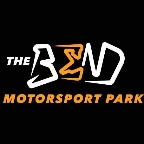       ENTRY FORM      ENTRY FORM      ENTRY FORM      ENTRY FORM      ENTRY FORM      ENTRY FORM      ENTRY FORM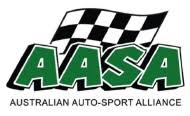 Event Name:Event Name:Event Name:THE BEND TRACK DAYS 120 / SUPERKARTS AUSTRALIA NATIONALSTHE BEND TRACK DAYS 120 / SUPERKARTS AUSTRALIA NATIONALSTHE BEND TRACK DAYS 120 / SUPERKARTS AUSTRALIA NATIONALSTHE BEND TRACK DAYS 120 / SUPERKARTS AUSTRALIA NATIONALSTHE BEND TRACK DAYS 120 / SUPERKARTS AUSTRALIA NATIONALSTHE BEND TRACK DAYS 120 / SUPERKARTS AUSTRALIA NATIONALSTHE BEND TRACK DAYS 120 / SUPERKARTS AUSTRALIA NATIONALSTHE BEND TRACK DAYS 120 / SUPERKARTS AUSTRALIA NATIONALSTHE BEND TRACK DAYS 120 / SUPERKARTS AUSTRALIA NATIONALSEvent Date:Event Date:Event Date:25th – 26th April  202025th – 26th April  202025th – 26th April  2020Permit Number:Permit Number:TBCTBCTBCTBCThis event is held under the national competition rules of the Australian Auto Sport Alliance Pty Ltd (AASA) and Superkarts Australia. For participants, competitors and drivers in all competitions and activity. The Bend Motorsport Park disclaimer form must be completed before accessing the motor racing circuit.This event is held under the national competition rules of the Australian Auto Sport Alliance Pty Ltd (AASA) and Superkarts Australia. For participants, competitors and drivers in all competitions and activity. The Bend Motorsport Park disclaimer form must be completed before accessing the motor racing circuit.This event is held under the national competition rules of the Australian Auto Sport Alliance Pty Ltd (AASA) and Superkarts Australia. For participants, competitors and drivers in all competitions and activity. The Bend Motorsport Park disclaimer form must be completed before accessing the motor racing circuit.This event is held under the national competition rules of the Australian Auto Sport Alliance Pty Ltd (AASA) and Superkarts Australia. For participants, competitors and drivers in all competitions and activity. The Bend Motorsport Park disclaimer form must be completed before accessing the motor racing circuit.This event is held under the national competition rules of the Australian Auto Sport Alliance Pty Ltd (AASA) and Superkarts Australia. For participants, competitors and drivers in all competitions and activity. The Bend Motorsport Park disclaimer form must be completed before accessing the motor racing circuit.This event is held under the national competition rules of the Australian Auto Sport Alliance Pty Ltd (AASA) and Superkarts Australia. For participants, competitors and drivers in all competitions and activity. The Bend Motorsport Park disclaimer form must be completed before accessing the motor racing circuit.This event is held under the national competition rules of the Australian Auto Sport Alliance Pty Ltd (AASA) and Superkarts Australia. For participants, competitors and drivers in all competitions and activity. The Bend Motorsport Park disclaimer form must be completed before accessing the motor racing circuit.This event is held under the national competition rules of the Australian Auto Sport Alliance Pty Ltd (AASA) and Superkarts Australia. For participants, competitors and drivers in all competitions and activity. The Bend Motorsport Park disclaimer form must be completed before accessing the motor racing circuit.This event is held under the national competition rules of the Australian Auto Sport Alliance Pty Ltd (AASA) and Superkarts Australia. For participants, competitors and drivers in all competitions and activity. The Bend Motorsport Park disclaimer form must be completed before accessing the motor racing circuit.This event is held under the national competition rules of the Australian Auto Sport Alliance Pty Ltd (AASA) and Superkarts Australia. For participants, competitors and drivers in all competitions and activity. The Bend Motorsport Park disclaimer form must be completed before accessing the motor racing circuit.This event is held under the national competition rules of the Australian Auto Sport Alliance Pty Ltd (AASA) and Superkarts Australia. For participants, competitors and drivers in all competitions and activity. The Bend Motorsport Park disclaimer form must be completed before accessing the motor racing circuit.This event is held under the national competition rules of the Australian Auto Sport Alliance Pty Ltd (AASA) and Superkarts Australia. For participants, competitors and drivers in all competitions and activity. The Bend Motorsport Park disclaimer form must be completed before accessing the motor racing circuit.VEHICLE DETAILSVEHICLE DETAILSVEHICLE DETAILSVEHICLE DETAILSVEHICLE DETAILSVEHICLE DETAILSVEHICLE DETAILSVEHICLE DETAILSVEHICLE DETAILSVEHICLE DETAILSVEHICLE DETAILSVEHICLE DETAILSMAKE:MODEL:MODEL:CLASS:COMPETITION NO:COMPETITION NO:CAPACITY:ccccCOLOUR:LOG BOOK NO:LOG BOOK NO:COMPETITOR/ENTRANT DETAILSCOMPETITOR/ENTRANT DETAILSCOMPETITOR/ENTRANT DETAILSCOMPETITOR/ENTRANT DETAILSCOMPETITOR/ENTRANT DETAILSCOMPETITOR/ENTRANT DETAILSCOMPETITOR/ENTRANT DETAILSCOMPETITOR/ENTRANT DETAILSCOMPETITOR/ENTRANT DETAILSCOMPETITOR/ENTRANT DETAILSCOMPETITOR/ENTRANT DETAILSCOMPETITOR/ENTRANT DETAILSFULL NAME:FULL NAME:PHONE NO:PHONE NO:PHONE NO:ADDRESS:ADDRESS:EMAIL:EMAIL:COMPETITION LICENCE NO:COMPETITION LICENCE NO:COMPETITION LICENCE NO:LICENCE TYPE:LICENCE TYPE:LICENCE TYPE:LICENCE ISSUER:LICENCE ISSUER:CLUB:MEMBER NUMBER:MEMBER NUMBER:MEMBER NUMBER:MEMBER NUMBER:DRIVER DETAILSFULL NAME:DRIVER DETAILSFULL NAME:PHONE NO:PHONE NO:PHONE NO:ADDRESS:ADDRESS:EMAIL:EMAIL:COMPETITION LICENCE NO:COMPETITION LICENCE NO:COMPETITION LICENCE NO:LICENCE TYPE:LICENCE TYPE:LICENCE TYPE:LICENCE ISSUER:LICENCE ISSUER:CLUB:MEMBER NUMBER:MEMBER NUMBER:MEMBER NUMBER:MEMBER NUMBER:MEMBER NUMBER:NEXT OF KIN:NEXT OF KIN:CONTACT NUMBER:CONTACT NUMBER:CONTACT NUMBER:CONTACT NUMBER:NAME OF SECOND DRIVER (if applicable) I/We:of:Competitor/Entrant Signature:Date:Driver 1 Signature:Date:I:being the legal parent / guardian of:Signed:Date:Parent/Guardian